PORTARIA Nº 065/2017-PENNomeia comissão de seleção de participantes do PET/Farmácia.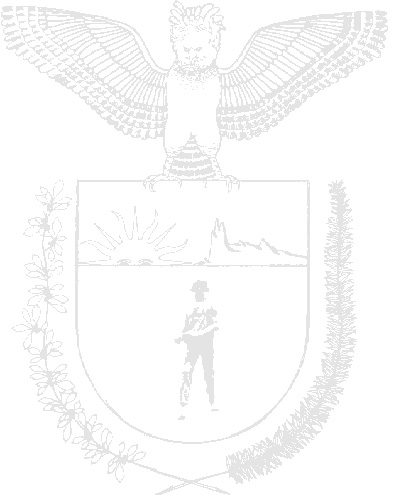 A Pró-Reitoria de Ensino da Universidade Estadual de Maringá, no uso das atribuições e Considerando:O contido no Manual de Orientações Básicas do Programa de Educação Tutorial – PET;	a Portaria n.º 976, de 27 de julho de 2010, do Ministério da Educação, republicada no D.O.U em 31 de outubro de 2013;o Edital n.º 063/2017-PEN.RESOLVE:Art.1º - Nomear, para compor a Comissão de Seleção de Alunos para o Programa de Educação Tutorial, do Grupo de Farmácia (PET/Farmácia), da Universidade Estadual de Maringá, os seguintes membros:- Adriana Lenita Meyer Albiero (Docente – Tutora)- Antônio Carlos Andrade Gonçalves (Docente)- Bruna Luíza Pelegrini (Docente)- Amanda dos Anjos Sander- Amanda Machado de Melo- Bianca Detomasi Teixeira- Débora Fernanda Semensato- Erick Toshiyuki Kondo- Guiherme de Oliveira da Silva- Izabella Ventura de Souza- Juliana Keiko Campolina Kunieda- Leonardo Tiveron Fernandes- Nicole Lapietre Rocon- Rayane Deretti Luz- Tayná Tomitao Ito- Wilson Nathan de Carvalho PreviatoArt. 2º - Nomear o Profª. Drª. Adriana Lenita Meyer Albiero para presidir a referida Comissão.Art. 3º - Esta portaria entra em vigor na data de sua publicação, revogadas as disposições em contrário.Maringá, 4 de agosto de 2017.Profª Drª Ana Tiyomi ObaraPró-Reitora de Ensino